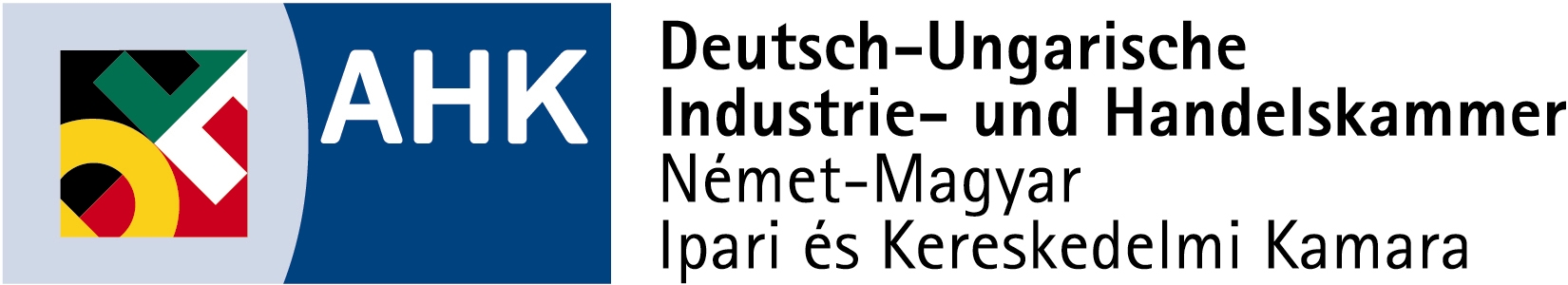 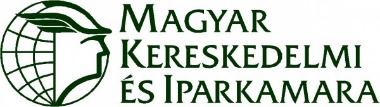 MEGHÍVÓ és TÁJÉKOZTATÓA Magyar Kereskedelmi és Iparkamara (MKIK) és a Német-Magyar Ipari- és Kereskedelmi Kamara (DUIHK) jármű- és gépipari beszállítói konferenciát szervez az innovatív vállalkozások számára, melyre tisztelettel meghívjuk.Időpont:   2017. május 10., szerda,  10:00 óraHelyszín:   HUNGEXPO Budapesti Vásárközpont,  „MACH-TECH és Ipar napjai” kiállítás1101 Budapest, Albertirsai út 10.  („F” PAVILON Rubin terem)A konferencia célja, hogy a beszállító fejlesztési folyamatot elősegítsük, egyben támogassuk a hazai vállalkozások beszállítói hálózatának erősítését, bővítését.A konferencia szervezésében együttműködő partnerünk a HUNGEXPO.A kiállításról bővebb információ: http://iparnapjai.hu/A konferencián való részvétel díjmentes, azonban előzetes regisztrációhoz kötött, melyet CSAK online módon tudunk fogadni a Beszállítói fórum - 2017  linkre kattintva. Regisztráció határideje: 2017. május 8.A konferencia programja:10.00 órakor a kiállítás megnyitja kapuit a látogatók előtt.10.00 – 10.30 Regisztráció a konferenciára az „F” pavilonbanKonferencia:A konferencia levezető elnöke: Gaál József, az MKIK ipari alelnöke10.30 – 10.50	Pomázi Gyula az NGM iparstratégiáért és gazdaságszabályozásért felelős helyettesállamtitkára. Megnyitja a rendezvényt, és röviden felvázolja a kormányzati elképzeléseket a beszállítói tevékenységgel, illetve a beszállítói tevékenyég finanszírozási lehetőségeivel kapcsolatban (pl.: integrátori program).10.50 – 11.05	Dr. Parragh László, az MKIK elnöke.A kamara szerepe a hazai beszállítói rendszer fejlesztésében.11.05 – 11.20	Dale A. Martin, a DUIHK elnöke. A DUIHK tevékenysége a beszállítói rendszer fejlesztésében.11.20 – 11.40	Baranyai László, cégtulajdonos, QSR24h Hungary Kft.		Előadás „Beszállítói audit” témában11.40 – 12.15	A B2B kétoldalú beszállítói megbeszélésekben résztvevő cégek max. 3 percesbemutatkozása.- 77 Elektronika Kft. - BOS Automotive Products Magyarország- GETRAG Ford Transmissions Slovakia- Halbo mce Tervező és Fővállalkozó Zrt.- Harman / Becker Automotive Systems- Hi-Lex Hungary Kft.- Knorr-Bremse Rail System Budapest- Linamar Zrt.- Motokrom Alkatrészgyártó Kft.- Schäfer-Oesterle Kft.- SEWS Components ans Electronics Europe Ltd- SICK Kft.- Siemens Zrt.- Solvaro Kft.- ZF Hungária Kft.12.15 – 15.00	ÁLLÓFOGADÁS (közben 13.00 órától megkezdődnek a B2B megbeszélések)13.00 – 16.30 	B2B (beszerző és beszállító) Találkozó (médiapartner az MKIK).B2B tárgyalásokról bővebb információ és jelentkezésA jelentkezés határideje: 2017. április 28.17.00		A rendezvény zárása, kilépés a Hungexpo területéről (a Vásárközpont 17.00 órakorbezár).A kiállítás területére történő belépéshez díjmentes szakmai belépőt külön igényelhet a www.iparnapjai.hu/mkik linken keresztül.Konferencia eseményeivel kapcsolattartó:		Vályiné Koós Ibolya			MKIK Közgazdasági igazgatóhelyettes, Ipari Kollégium titkára 			Tel: 06-1/474-5188; mobil: 30/301-5710			e-mail: koos.ibolya@mkik.huB2B eseményeivel kapcsolattartó:			Gönczi ErikaNémet-Magyar Ipari- és Kereskedelmi Kamara Tagsági szolgáltatásokTel: 06-1/345-7638e-mail: gonczi@ahkungarn.huTisztelettel:Gaál József, az MKIK ipari alelnöke, az MKIK Ipari Kollégiumának elnökeDale A. Martin, a DUIHK elnöke, az MKIK Ipari Kollégiumának társelnökeA konferenciát támogatja a Pallas Athéné Domus Innovationis Alapítvány.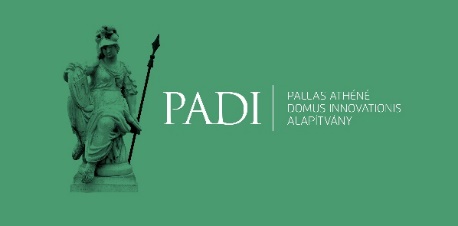 